Karta nr 1                                                                                     PIES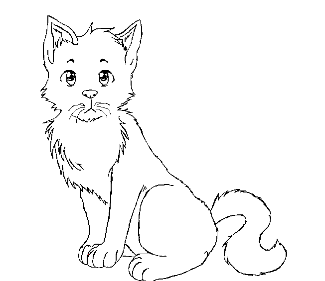                                                                 KOT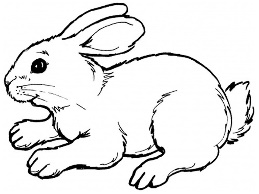                                                                  PAPUGA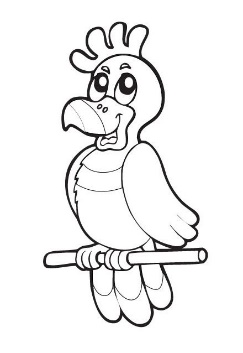                                                                  KRÓLIK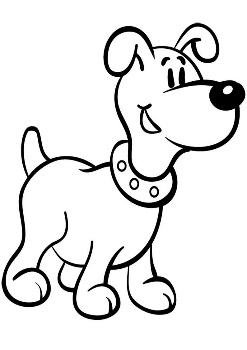                                                                     ŻÓŁW 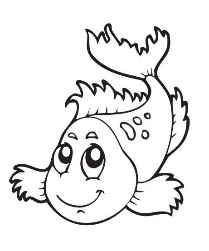                                                                   RYBA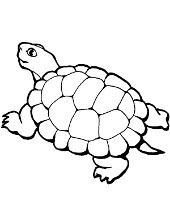 